  旅促会商学院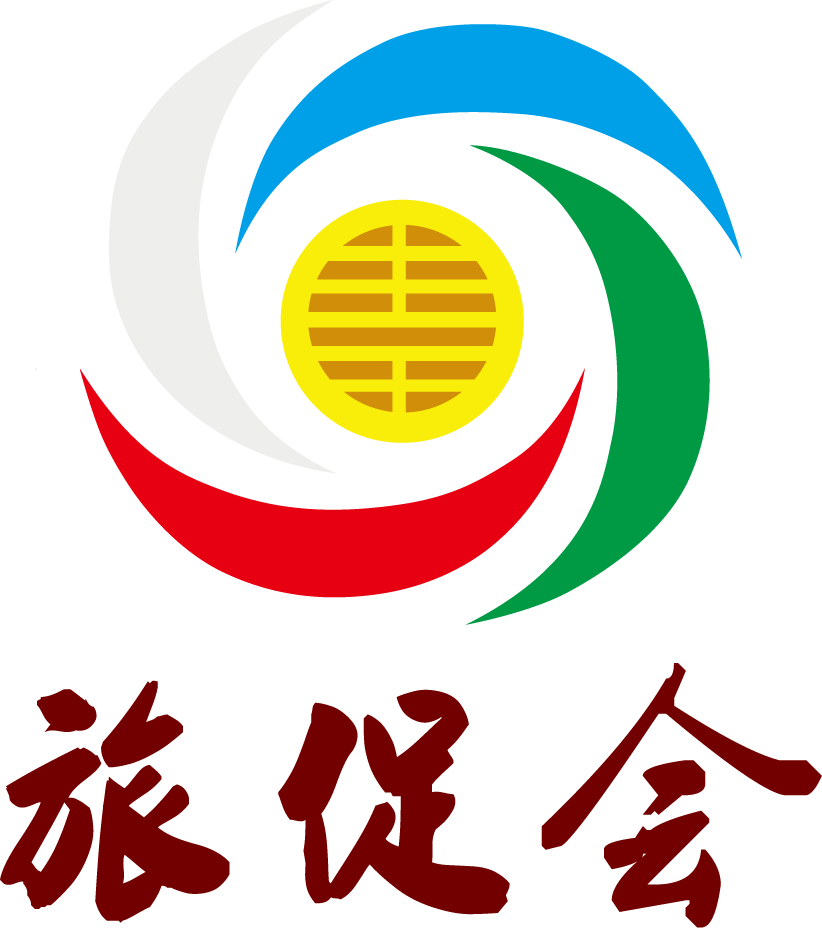   产品推介报名表报名须知：1、                                 报名时间：                           企业名称商号主讲人职位产品类型热门推荐目的地特色目的地特色目的地特色目的地特色产品特色产品特色产品特色产品特色具体行程（添加附件）具体行程（添加附件）具体行程（添加附件）具体行程（添加附件）